Senhor(a) Coordenador(a) do Programa de Pós-Graduação:Eu, ________________________________________________________, aluno regularmente matriculado no Programa de Pós-Graduação em ________________________________________(    ) Mestrado   (    ) Doutorado, ciente do Regulamento do Programa, venho REQUERER a Vossa Senhoria:Aproveitamento do exame de proficiência em língua estrangeira (anexar comprovante de aprovação no exame de proficiência):Marechal Cândido Rondon, _____/_____/ 20_____UNIOESTEUniversidade Estadual do Oeste do ParanáCampus de Marechal Cândido RondonPós-Graduação Stricto SensuREQUERIMENTOLÍNGUA ESTRANGEIRAIES/PROGRAMA1.2.Assinatura do OrientadorAssinatura do AlunoParecer do Colegiado do Programa de Pós-Graduação: (     ) Deferido     (     ) IndeferidoAta nº ___________, de ____/____/________Assinatura e Carimbo do Coordenador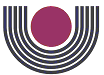 